Ankieta Delegata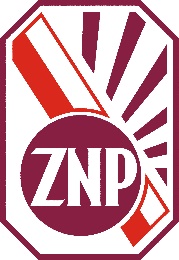 na VI Krajową Konferencję Szkolnictwa 
Wyższego i Nauki ZNP 
Nazwisko i imię 													Adres do korespondencji: ulica 							 nr 	     m. 		 kod pocztowy 			 miejscowość 								 województwo 													 telefon 														 e-mail (w domenie @znp.edu.pl – jeżeli posiada) 										 Reprezentowana organizacja ZNP: 										
															Funkcje pełnione aktualnie w ZNP: 										 	podpis prezesa organizacji związkowej ZNP						       czytelny podpis delegata					 dnia 					 2024 r.Uwaga!Ankietę prosimy wypełnić czytelnie, pismem drukowanym wielkimi literami i przekazać skany do Biura RSzWiN ZNP (rszwin@znp.edu.pl) najpóźniej w ciągu 14 dni od zakończenia zebrania.